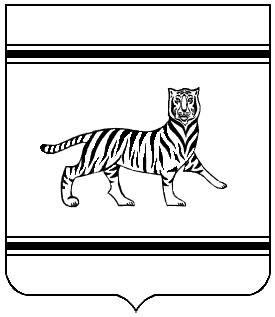 ДЕПАРТАМЕНТ  ПО  УПРАВЛЕНИЮ  ГОСУДАРСТВЕННЫМ  ИМУЩЕСТВОМ   ЕВРЕЙСКОЙ АВТОНОМНОЙ ОБЛАСТИПРИКАЗ19.05.2022			                                                                                  № 233г. БиробиджанО проведении аукциона на право заключения договора аренды земельного участка, государственная собственность на который не разграниченаВ соответствии со статьями 39.11, 39.18 Земельного кодекса Российской Федерации, постановлением правительства Еврейской автономной области от 25.12.2018 № 493-пп «Об определении уполномоченного органа по осуществлению полномочий органов местного самоуправления муниципальных образований Еврейской автономной области по предоставлению земельных участков, государственная собственность на которые не разграничена, отнесенных к землям сельскохозяйственного назначения – площадью не менее 100 га, к землям промышленности, энергетики, транспорта, связи, радиовещания, телевидения, информатики, землям для обеспечения космической деятельности, землям обороны, безопасности и землям иного специального назначения – площадью не менее 10 га» ПРИКАЗЫВАЮ:1. Организовать и провести аукцион на право заключения договора аренды земельного участка, с кадастровым номером 79:02:0000000:174 площадью 10346527 кв. м, адрес (местоположение) участка: Еврейская автономная область, Октябрьский район, 15 000 м на северо-запад от с. Ручейки, осушительная система Октябрина, из категории земель «Земли сельскохозяйственного назначения», с видом разрешенного использования «выращивание зерновых и иных сельскохозяйственных культур (осуществление хозяйственной деятельности на сельскохозяйственных угодьях, связанной с производством зерновых, бобовых, кормовых, технических, масличных, эфиромасличных и иных сельскохозяйственных культур)».2. Установить, что аукцион является открытым по составу участников.3. Утвердить:          3.1. Прилагаемое извещение о проведении аукциона на право заключения договора аренды земельного участка, открытого по составу участников (далее – извещение об аукционе).3.2. Прилагаемый порядок работы аукционной комиссии.4. Установить:4.1. Дату и время проведения аукциона – 22.06.2022 в 10.00 часов. 4.2. Место проведения аукциона: Еврейская автономная область, г. Биробиджан, проспект 60-летия СССР, д. 26, кабинет № 304.4.3. Дату и время начала приема заявок – 20.05.2022 в 12:00.4.4. Дату и время окончания приема заявок – 16.06.2022 в 17:00. 4.5. Порядок проведения аукциона, порядок внесения и возврата задатка – установлен в извещении об аукционе.4.6. Начальную цену предмета аукциона – 919 000 (девятьсот девятнадцать тысяч) рублей 00 копеек.4.7. Величину повышения начальной цены предмета аукциона («шаг аукциона») – 27 570 (двадцать семь тысяч пятьсот семьдесят) рублей 00 копеек, что составляет три процента начальной цены предмета аукциона.4.8. Размер задатка для участия в аукционе – 275 700 (двести семьдесят пять тысяч семьсот) рублей 00 копеек, что составляет тридцать процентов начальной цены предмета аукциона и вносится претендентом на расчетный счет департамента по управлению государственным имуществом Еврейской автономной области (далее – департамент).5. Заместителю начальника отдела управления земельными ресурсами и правовой работы департамента Е.А. Костенко:5.1. Обеспечить:- до 20.05.2022 направление настоящего приказа и извещения о проведении аукционе:- в администрацию Нагибовское сельского поселения Октябрьского муниципального района Еврейской автономной области для официального опубликования в порядке, установленном для официального опубликования (обнародования) муниципальных правовых актов уставом поселения;- в администрацию Октябрьского муниципального района Еврейской автономной области для официального опубликования и размещения на сайте администрации района;- в департамент цифрового развития и связи Еврейской автономной области для официального опубликования и размещения в средстве массовой информации – сетевом издании «Сборник правовых актов Еврейкой автономной области и иной официальной информации»;- до 21.05.2022 размещение:- на официальном сайте Российской Федерации в сети Интернет (www.torgi.gov.ru) извещение об аукционе;-  на официальном интернет-портале органов государственной власти Еврейской автономной области на странице департамента по управлению государственным имуществом в разделе «Торги на право заключения договоров аренды» настоящего приказа и извещение об аукционе.5.2. Принимать от претендентов заявки на участие в аукционе (далее – заявки) и прилагаемые к ним документы. 5.3. Проверять правильность оформления представленных претендентами документов и определять их соответствие требованиям законодательства Российской Федерации и перечню, опубликованному в информационном сообщении о проведении аукциона;5.4. Вести учет заявок по мере их поступления путем регистрации в журнале приема заявок.5.5. Оформлять протоколы рассмотрения заявок на участие в аукционе, о результатах аукциона и размещать их на официальном сайте Российской Федерации в сети Интернет (www.torgi.gov.ru).5.6. Обеспечить направление в десятидневный срок со дня подписания протокола о результатах аукциона победителю аукциона трех экземпляров подписанных проектов договоров аренды земельного участка для подписания.6. Для рассмотрения заявок от претендентов, обеспечения проведения аукциона создать аукционную комиссию в составе:7. Назначить заместителя отдела управления земельными ресурсами и правовой работы департамента Е.А. Костенко аукционистом, а в случае ее отсутствия (нахождение в отпуске, командировке, в связи с временной нетрудоспособностью) обязанности аукциониста возложить на главного специалиста-эксперта отдела управления земельными ресурсами и правовой работы Н.В. Холодову.8. Контроль за выполнением настоящего приказа оставляю за собой.Заместитель начальника департамента                                         Е.А. ФедосееваУТВЕРЖДЕНприказом департамента по управлениюгосударственным имуществом Еврейской автономной областиот 19.05.2022 № 233Порядок работы аукционной комиссии1. Работа аукционной комиссии осуществляется на ее заседаниях. Заседание аукционной комиссии считается правомочным, если на нем присутствует не менее пятидесяти процентов общего числа ее членов. Председатель, заместитель председателя и секретарь аукционной комиссии являются членами комиссии.2. Секретарь аукционной комиссии не позднее, чем за два рабочих дня до дня проведения заседания аукционной комиссии уведомляет членов аукционной комиссии о времени и месте проведения заседания аукционной комиссии, обеспечивает членов аукционной комиссии необходимыми материалами, осуществляет иные действия организационно-технического характера.3. Уведомление должно содержать время, место, дату проведения заседания и вопрос, подлежащий обсуждению аукционной комиссией.4. Председатель открывает, ведет и закрывает заседания аукционной комиссии.В случае нахождения в отпуске, командировке, на период временной нетрудоспособности обязанности председателя комиссии исполняет заместитель председателя комиссии.5. Секретарь аукционной комиссии объявляет состав аукционной комиссии, присутствующий на заседании аукционной комиссии, называет фамилию отсутствующего члена комиссии и причины его отсутствия. Отсутствие члена комиссии на заседании аукционной комиссии должно быть подтверждено документально.6. Председатель:6.1. Объявляет заседание правомочным или выносит решение о его переносе из-за отсутствия необходимого количества членов;6.2. Определяет порядок рассмотрения обсуждаемых вопросов;6.3. Объявляет победителя аукциона;6.4. Осуществляет иные действия в соответствии с законодательством Российской Федерации.7. Аукционная комиссия осуществляет рассмотрение заявок на участие в аукционе и отбор участников аукциона, ведет протокол рассмотрения заявок на участие в аукционе, протокол о результатах аукциона.8. Решения аукционной комиссии принимаются простым большинством голосов от числа присутствующих на заседании членов. При равенстве голосов голос председателя является решающим. При голосовании каждый член аукционной комиссии имеет один голос. Голосование осуществляется открыто. Заочное голосование не допускается.БунаковСергей Викторович––начальник департамента по управлению государственным имуществом Еврейской автономной области – председатель комиссии;Костенко ЕленаАлександровна_заместитель начальника отдела управления земельными ресурсами и правовой работы департамента – секретарь комиссии;Члены комиссии:СмирновОлег Валерьевич_заместитель начальника департамента – начальник отдела управления земельными ресурсами и правовой работы департамента;ОстанинаАлена Геннадьевна_заместитель начальника отдела управления земельными ресурсами и правовой работы департамента;ХолодоваНадежда Викторовна_главный специалист-эксперт отдела управления земельными ресурсами и правовой работы департамента.